กฟ. ๙๗(๓)-๐๘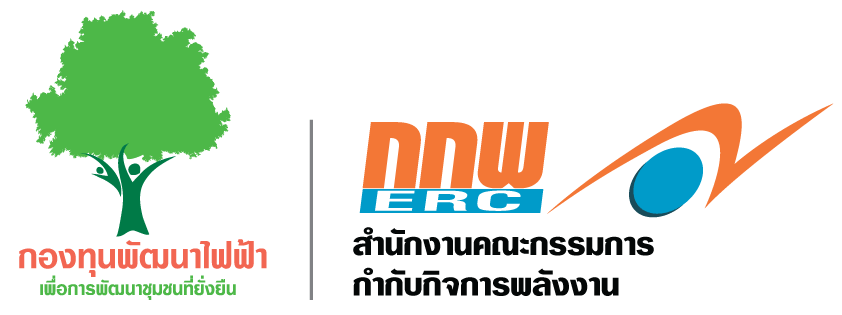 สรุปเอกสารที่ใช้ในการเสนอแผนงานประจำปีงบประมาณ พ.ศ. ..........กองทุนพัฒนาไฟฟ้า 	                             	ที่อยู่วัน เดือน ปีเรื่อง   แผนงานประจำปีงบประมาณ พ.ศ. ..........เรียน  ประธานกรรมการกำกับกิจการพลังงานกองทุนพัฒนาไฟฟ้า 			             ในการประชุม คพรฟ. ครั้งที่ ............. เมื่อวันที่ ........... เดือน ................... พ.ศ. ................ ได้พิจารณาแผนงานประจำปี สำหรับการดำเนินงานในปีงบประมาณ พ.ศ. .......... โดยมีรายการเอกสารประกอบการจัดทำแผนงานประจำปี ดังนี้ทั้งนี้ โครงการ และงบประมาณที่ผ่านการพิจารณากลั่นกรองโดย คพรฟ. ได้ผ่านการประชาคมตามแนวทางการเสนอแผนงานประจำปี เป็นไปตามวัตถุประสงค์ มีสัดส่วนงบประมาณโครงการชุมชนถูกต้อง และเป็นไปตามหลักเกณฑ์ที่สำนักงานคณะกรรมการกำกับกิจการพลังงานกำหนด พร้อมทั้งได้นำเสนอแผนงานประจำปีต่อผู้ว่าราชการจังหวัดที่โรงไฟฟ้าตั้งอยู่ให้ความเห็นประกอบการพิจารณาเรียบร้อยแล้ว และได้จัดส่งไฟล์อิเล็กทรอนิคส์ของเอกสารข้างต้น มาพร้อมนี้จึงเรียนมาเพื่อโปรดพิจารณาขอแสดงความนับถือ     (                           	 )ประธาน คพรฟ. ที่อยู่			เบอร์ติดต่อ		๑. สรุปแผนยุทธศาสตร์และกรอบการจัดสรรเงินกองทุนพัฒนาไฟฟ้าประจำปีงบประมาณ พ.ศ. .......... – .......... กองทุนพัฒนาไฟฟ้า...................................... (กฟ. ๙๗(๓)-ย๓)๒. สรุปผลการศึกษา ประเมิน หรือวิจัยผลกระทบจากการดำเนินงานของโรงไฟฟ้า    กองทุนพัฒนาไฟฟ้า ..................................................................(กฟ. ๙๗(๓)-ย๒)๓. สรุปรายละเอียดของโครงการที่ได้รับการพิจารณาสนับสนุนตามแผนงาน 
    ประจำปีงบประมาณ พ.ศ. .......... (กฟ. ๙๗(๓)-๐๖)๔. รายละเอียดของค่าใช้จ่ายในการบริหารจัดการ (กฟ. ๙๗(๓)-๐๗/1-3)๔. รายละเอียดของค่าใช้จ่ายในการบริหารจัดการ (กฟ. ๙๗(๓)-๐๗/1-3)๕. รายชื่อโครงการชุมชนที่ผ่านการกลั่นกรองโดย คพรฟ. (กฟ. ๙๗(๓)-๐๙)๕. รายชื่อโครงการชุมชนที่ผ่านการกลั่นกรองโดย คพรฟ. (กฟ. ๙๗(๓)-๐๙)๖. แผนปฏิบัติการของกองทุนพัฒนาไฟฟ้า (กฟ. ๙๗(๓)-๑๐)๖. แผนปฏิบัติการของกองทุนพัฒนาไฟฟ้า (กฟ. ๙๗(๓)-๑๐)